Low Abs 								Obliques 			3 sets 15 								3 sets 15 	Crunch with feet low 						Crunch with feet medium 			    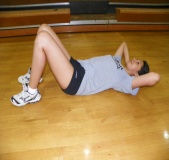 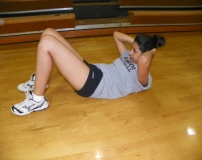 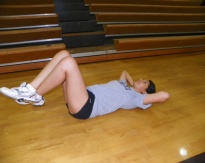 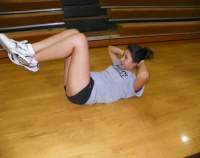 Accordians (up, up, down, down)					Obliques right over left 		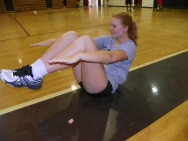 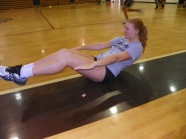 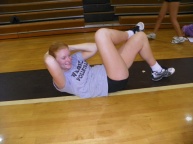 Russian twist 							Obliques left over right 		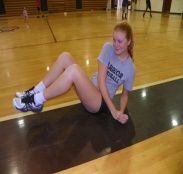 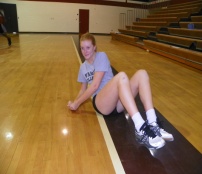 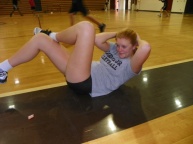 Low Abs 								Obliques 			3 sets 15 								3 sets 15 	Leg raises 								Bicycles 				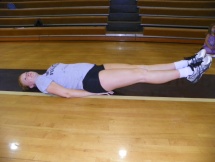 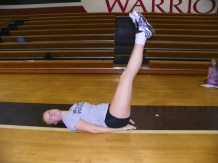 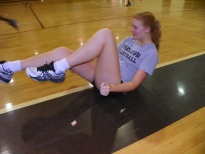 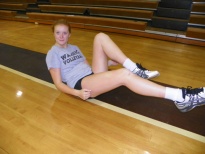 Scissor kicks 			                      		Heel touch 				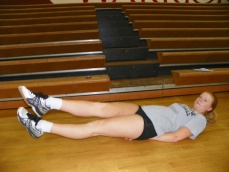 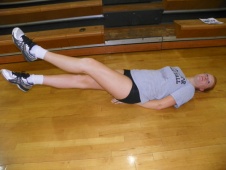 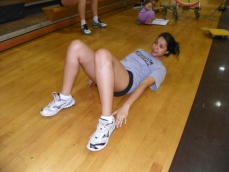 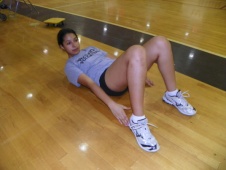 Flutter Kicks 								Planks (hands/toes hold 15 sec) 	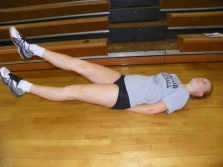 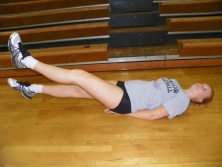 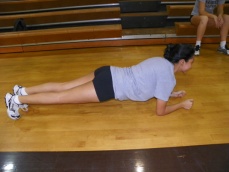 Upper Abs 							Back                                                                                       3 sets 15 								3 sets 15    Crunch with feet high						Supermans (hold 5 sec)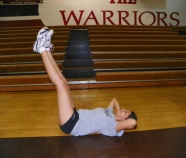 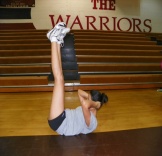 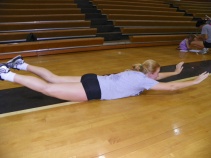 Froggers 								Cobras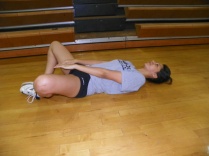 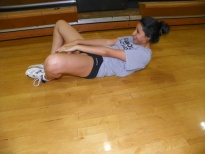 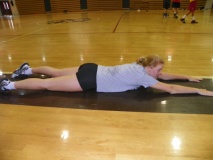 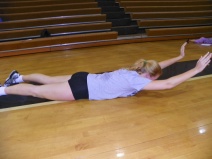 Blades left 								Opposite arm/leg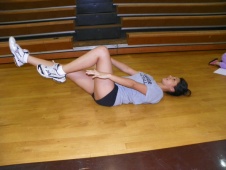 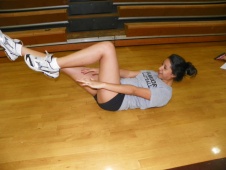 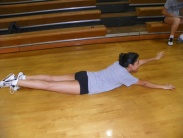 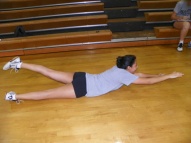 Upper Abs 							Back                                                                                       3 sets 15 								3 sets 15    Blades right 								Quadraped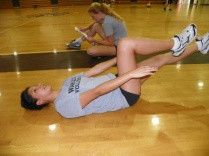 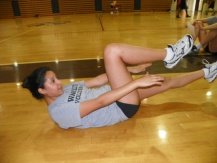 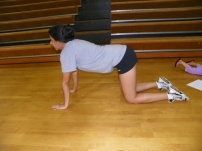 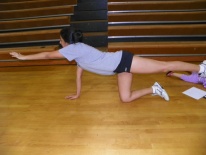 Toe touch left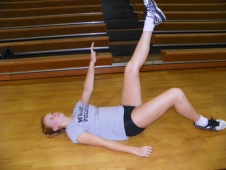 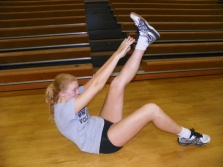 Toe touch right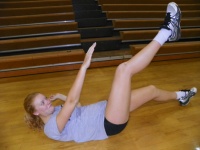 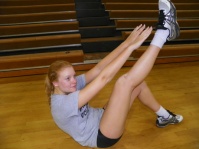 